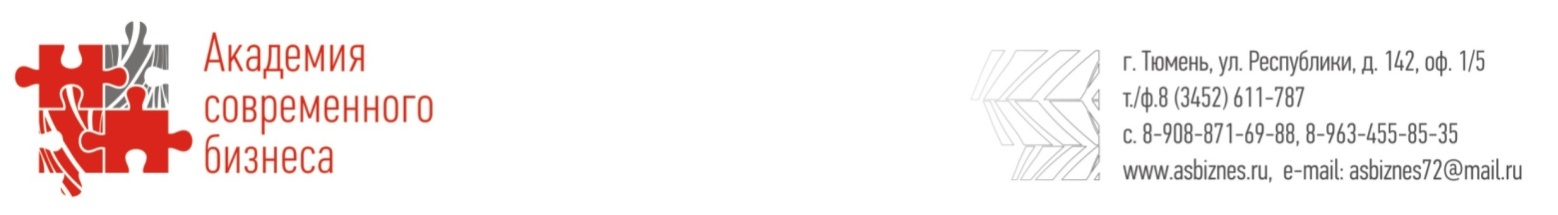 План-график мероприятийДата / времяТемы семинаров, (2-3 академических часа) / Ф.И.О. бизнес-консультантаВедущийАдрес офиса Сбербанка РоссииУсловия участия11.11.13,17.00-19.00 час.Лидерство и власть руководителя Полномочия, власть и лидерство как ресурсы руководителя. Что такое полномочия без власти?В каких случаях руководителю не обойтись без лидерских качеств?Что необходимо знать, наделяя полномочиями руководителя подразделения?Татьяна РимкувенеМельникайте,  135б, вход на 2 этаж,(рядом с ТЦ «Южный»)бесплатно14.11.1317.00-19.00 час.Лидерство и власть руководителя Полномочия, власть и лидерство как ресурсы руководителя. Что такое полномочия без власти?В каких случаях руководителю не обойтись без лидерских качеств?Что необходимо знать, наделяя полномочиями руководителя подразделения?Татьяна РимкувенеПрофсоюзная, 29,  вход на 2 этажбесплатно22.11.1317.00-19.00 час.Как найти деньги внутри своей компании?Новые источники финансирования, учетная политика, позволяющая "видеть". Трансформация рубля в компании. Как определить и установить свои финансовые и производственно-технологические нормативы. Контроль рентабельности по процессам. "золотое" правило регулирования расходов. Этапы оптимизация контроля за денежным потоком.Наталья ВелижанинаМельникайте,  135б, вход на 2 этаж,(рядом с ТЦ «Южный»)бесплатно29.11.1317.00-19.00 час.Как найти деньги внутри своей компании?Новые источники финансирования, учетная политика, позволяющая "видеть". Трансформация рубля в компании. Как определить и установить свои финансовые и производственно-технологические нормативы. Контроль рентабельности по процессам. "золотое" правило регулирования расходов. Этапы оптимизация контроля за денежным потоком.Наталья ВелижанинаПрофсоюзная, 29,  вход на 2 этажбесплатно5.12.1317.00-19.00 час.Таймменеджмент-управление временемВременной «капитал», инвестиции времени. «Покупатели» и «продавцы» времени.Повышение личной эффективности в цейтноте. «Пространство времени».Татьяна РимкувенеМельникайте,  135б, вход на 2 этаж,(рядом с ТЦ «Южный»)бесплатно12.12.1317.00-19.00 час.Таймменеджмент-управление временемВременной «капитал», инвестиции времени. «Покупатели» и «продавцы» времени.Повышение личной эффективности в цейтноте. «Пространство времени».Татьяна РимкувенеПрофсоюзная, 29,  вход на 2 этажбесплатно20.12.1317.00-19.00 час.Как поможет предпринимателю бюджетирование?Нужен ли Вам бюджет? Бюджет создаст дополнительную прибыль или увеличит Ваши затраты? Рентабельность через бюджетирование. Сколько стоит идеальный бюджет. Как создать бюджет, который управляет. Почему многие компании "играют" в бюджет, а не используют его в текущей деятельности. Как связаны Бюджет и мотивация. Наталья ВелижанинаМельникайте,  135б, вход на 2 этаж,(рядом с ТЦ «Южный»)бесплатно21.12.1317.00-19.00 час.Как поможет предпринимателю бюджетирование?Нужен ли Вам бюджет? Бюджет создаст дополнительную прибыль или увеличит Ваши затраты? Рентабельность через бюджетирование. Сколько стоит идеальный бюджет. Как создать бюджет, который управляет. Почему многие компании "играют" в бюджет, а не используют его в текущей деятельности. Как связаны Бюджет и мотивация. Наталья ВелижанинаПрофсоюзная, 29,  вход на 2 этажбесплатно17.01.1417.00-19.00 час.Система материального стимулирования в компанииСовременные эффективные системы материального стимулирования персонала: грейды, KPI.Когда система стимулирования дает результаты?Как разработать систему материального стимулирования в компании?Что важно учесть при внедрении новой системы материального стимулирования?Татьяна РимкувенеМельникайте,  135б, вход на 2 этаж,(рядом с ТЦ «Южный»)бесплатно21.01.1417.00-19.00 час.Система материального стимулирования в компанииСовременные эффективные системы материального стимулирования персонала: грейды, KPI.Когда система стимулирования дает результаты?Как разработать систему материального стимулирования в компании?Что важно учесть при внедрении новой системы материального стимулирования?Татьяна РимкувенеПрофсоюзная, 29,  вход на 2 этажбесплатно24.01.14Как проверить контрагента и избежать долгов, нереальных к взысканию?Как проверять контрагента на добросовестность и платежеспособность. Как грамотно составить и оформить договор и первичные учетные документы. Какую форму оплаты и способы обеспечения обязательства выбрать. Помогут ли вам юристы и коллекторы.Наталья ВелижанинаМельникайте,  135б, вход на 2 этаж,(рядом с ТЦ «Южный»)бесплатно31.01.1417.00-19.00 час.Как проверить контрагента и избежать долгов, нереальных к взысканию?Как проверять контрагента на добросовестность и платежеспособность. Как грамотно составить и оформить договор и первичные учетные документы. Какую форму оплаты и способы обеспечения обязательства выбрать. Помогут ли вам юристы и коллекторы.Наталья ВелижанинаПрофсоюзная, 29,  вход на 2 этажбесплатно21.02.1417.00-19.00 час.Как взыскать долг с клиента?Как научиться сочетать юридические инструменты, информационные технологии, знания психологии и при этом не нарушать права должника. Стандартные и нетрадиционные методы взыскания. Что могут юристы и коллекторы. Как работают судебные приставы. Взыскание долгов через процедуру банкротства.Наталья ВелижанинаМельникайте,  135б, вход на 2 этаж,(рядом с ТЦ «Южный»)бесплатно28.01.1417.00-19.00 час.Как взыскать долг с клиента?Как взыскать долг с клиента?Как научиться сочетать юридические инструменты, информационные технологии, знания психологии и при этом не нарушать права должника. Стандартные и нетрадиционные методы взыскания. Что могут юристы и коллекторы. Как работают судебные приставы. Взыскание долгов через процедуру банкротства.Наталья ВелижанинаПрофсоюзная, 29,  вход на 2 этажбесплатно